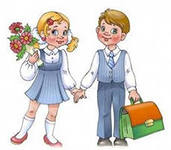 Привет!Меня зовут _____________________________________________.Мне ____ лет.Мою учительницу зовут ___________________________________ .В классе я дружу  с _______________________________________.Больше всего на свете я люблю _____________________________.Я мечтаю о ______________________________________________.Когда я стану учиться в 4 классе, мне хотелось бы, чтоб у меня был _________________________________________________________.До скорой встречи в 2016 году!